BOURNE PROPERTY MAINTENANCE LTD                                                                               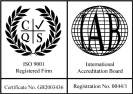 RISK ASSESSMENT 4Access to High Level AreasFalls from heights - Falling ObjectsI have been given adequate training to use all of the above mentioned chemicals and machinery,  And I understand this Risk Assessment.Version 1 – Risk Assessment 4Issue Date: August 2009														Pages 1 of 1Name of AssessorDateName of Cleaning OperativeDatePersons ExposedInjury PotentialProposed Remedial ActionApplicableNon ApplicableWorking PersonnelGround PersonnelHIGHBroken bones, head injuries.1.  Staff to be trained in the use of all access equipment.2.  Staff to wear safety harness at all time when working at height and locked onto nearest main support structure.3.  All access equipment to be checked before each work session commences.4.  Steps and ladders to be footed at all times, signs to be erected indicating work in progress.5.  Barrier to be used to cordon off and restrict access to working areas.6.  Buckets to be secured to prevent movement.7.  PPE to be worn at all times and in accordance with working condition.